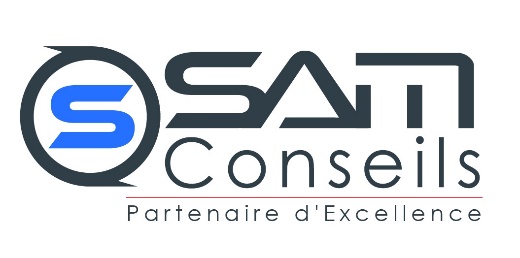 SARL au capital de 2.000.000 FCFA 02 BP 5358 Ouagadougou 02Contacts : 25 33 28 78/78 30 91 18/72 00 76 77FICHE D’INSCRIPTION AU SEMINAIRE DE FORMATION N°001/SAM/2023THEME : « LA GESTION DU TEMPS ET DES PRIORITÉS 2023 »Date : Du 26 au 27 Janvier 2023 à Ouagadougou, Hôtel PALM BEACHEntreprise/Organisation…………………………………………………………………………………………………………………AdresseTél. :………………………………………….………Email :…………………………………………………Participants Trois principales attentes du/des participants1. ……………………………………………………………………………..2. ……………………………………………………………………………...3. ……………………………………………………………………………...Frais de formation : 150 000 FCFA/participant Dépôt des fiches d’inscription : Dépôt physique à SAM Conseils sis à Ouagadougou, Bilbalogho ou par e-mail à contact@samconseils.com ou dg@samconseils.com Mode de règlement : En espèce ou par chèque à l’ordre de SAM Conseils SARL. Date									Nom et signatureN°Nom et prénomFonctionTéléphoneE-mail0102030405